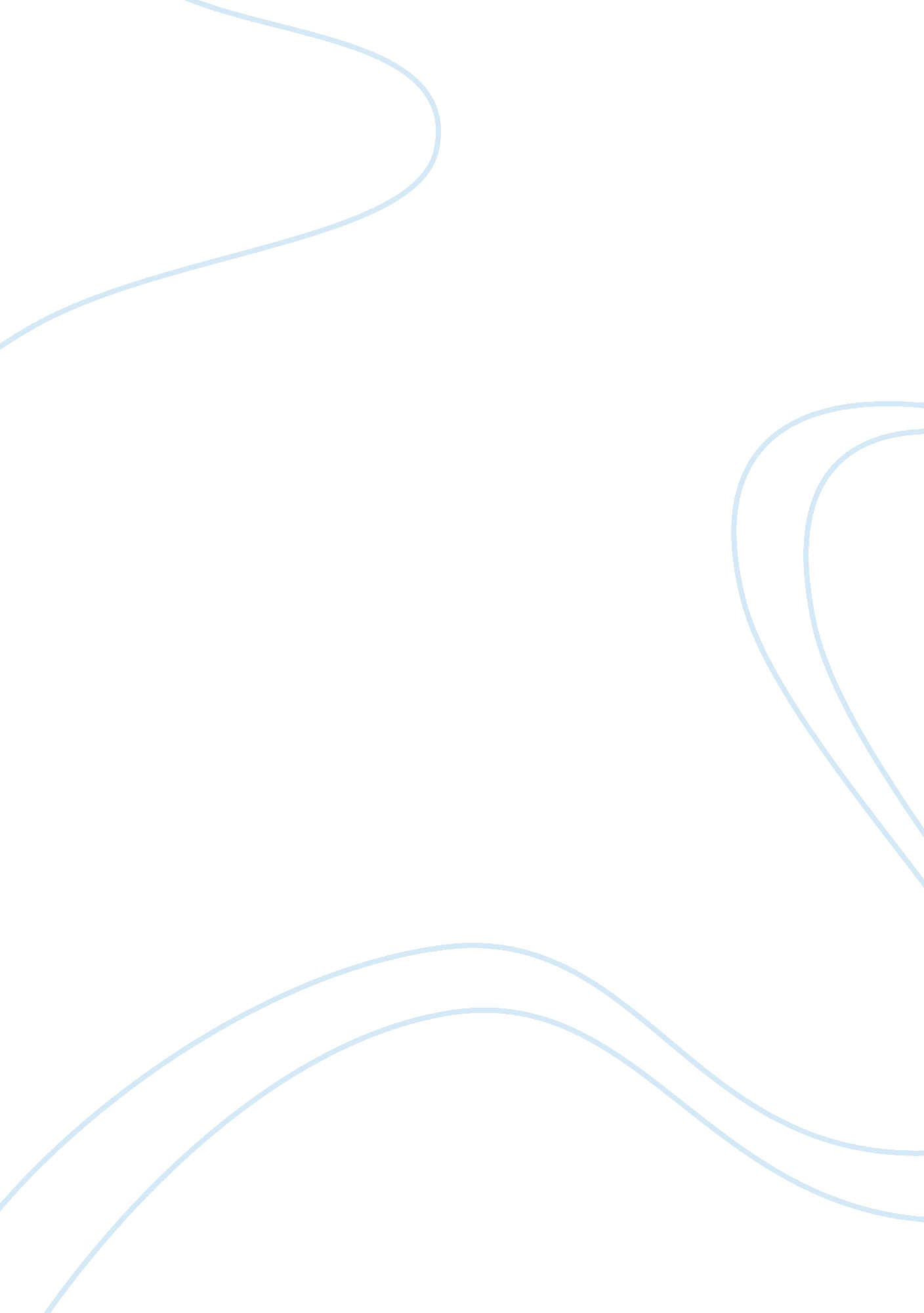 Batman beggins essayExperience, Human Nature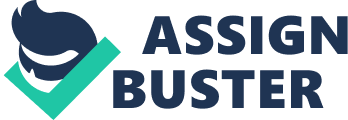 Jorge Mastache ENG4U Batman Begins essay Fear is one of the strongest emotions amongst human feelings, it is strong enough that people chose to do actions based on fear. One of the main themes in Batman Begins is fear, much of the plot is driven by fear, and the movie shows and explores fear in order to show how it affects people’s lives. It also shows how a person can be swallow by fear when you cannot control your emotions. The mastery of the control of fear is what truly liberates ahuman beingbecause without fear people can truly do anything they desire. Two opposite effects of fear confront each other in Batman begins, the one driven by Batman against the one from Ra’s al Ghul, these characters experience fear during their lives, that fear was imposed by similar sources; Criminal Underground. Batman lost his parents to a criminal and it is implied that Ra’s did as well. The ke is in the difference between their targets. While Batman utilizes his fear to save the innocent from those criminals, Ra’s utilizes his to attempt to destroy those criminals and the ability to produce more criminals. This difference says something about the level of control that each of them has over their fears. Batman has enough control over his fear to retain a sense of rationality, distinguishing who is the enemy and who is the innocent. He even has a code of no murder anybody, that’s what sets him apart from that criminal underworld and ensure that he truly is making a difference. Ra’s, on the other hand, cannot distinguish the good from the bad. His fear drives him to attempt destroying the entire Gothan city, a completely irrational judgment call fueled by an extreme desire to ensure justice. Extremism is born from fear, and Ra’s is different than Batman in that he doesn’t control his fear, his fear controls him. Another way fear is shown in this movie is through the drug that Scarecrow administers to bring out people’s deepest fears. Not even Batman is immune to this fear, despite his control over it. Even though people control their fears to some degrees, everybody still fears something, nobody is fearless. Fear breedsviolence, and violence is what destroys societies. Revolution or anarchy, both fear apart the political structure because violence threatens the safety of the populace and the political structure is supposed to ensure that safety of the populace and the political structure is supposed to ensure that safety. The fear drug is a way to examine what would happen if fear and panic completely overtook a populace, and the movie argues that it would completely destabilize and destroy a society. Batman Begins takes the notion of fear and does a fantastic job showing how it would affect people on a small and large scale. On a small scale, it can take a person and completely twist theirmotivation. On a larger scale, it’s a far more effective, taking entire societies and civilizations and reducing them to nothing. Ra’s is fueled by fear, but we’ll soon see that not all villans share the same motivation. Some men are far less sympathetic than Ra’s. Some men just want to watch the world Burn. 